CSU5302: Web TechnologiesInformation Sheet – Academic Year 2023/2024Department of Computer Science Course Coordinator: Dr. A.M.P.B. Abeysinghe(Tel.No: 011-2881278/098  Mobile: 0716433210)***Presentations (used in Colombo Regional Center), Sample Questions, Past Papers, Notices, Assignments, etc.. can be downloaded from the LearnOUSL. Department of Computer ScienceFaculty of Natural Sciences, OUSLTime Table: CSU5302: Web TechnologiesAcademic Year 2023/2024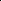 Day School is conducted by: Dr. A.M.P.B. Abeysinghe	DSM – Day School Morning I PDSM –Practical Day School MorningDSA – Day School Afternoon I PDSA – Practical Day School AfternoonDSN - Day School Night                                         RDSN – Revision Day School Night             Study Material ∙ Students will receive - Web Technologies course material (At the time of registration)Nature of study ∙ Study material will be discussed at day schools and workshops. ∙ During the first semester, the department will conduct two written tests NBT-1 and NBT-II (No Book Test). ∙ Marks of these tests will be used to calculate the OCAM.Day Schools and work shops∙ The day schools and workshops will be held at the Colombo regional center. ∙ Conducting day school in other centers will be based on the student count.No Book Test (NBT I and NBT II)∙ Test duration is one hour and students are not allowed to use any kind of study material at the test. ∙ The NBT questions are set from the content covered in the day schools held before the NBT. ∙ Test is held in all Regional Centers.Overall Continuous Assessment Mark(OCAM)∙ Students need to obtain a minimum of 35% to the OCAM to sit for the final examination. ∙ OCAM will be calculated based on your performance at the NBT I and NBT II. The OCAM is calculated as follows: OCAM = Highest mark x 60% + Lower mark x 40% NBT I / NBT II NBT I / NBT IIFinal Examination ∙ Final Exam is held in all the Regional Centers and the duration of the final exam is two hours.Final Mark ∙ Final mark will be calculated as follows: Final Mark = (Marks obtain at Final exam x 60%) + (OCAM x 40%)June 2023June 2023June 2023June 2023DateActivity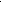 (OL/OS)Time07.06.2023DSM IIOS+OL  3.30 pm – 5.30 pm11.06.2023DSA IIOS+OL3.30 pm – 5.30 pm14.06.2023DSM IOL8.00 am – 10.00am22.06.2023DSM II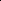 OS+OL10.30 am – 12.30 pm26.06.2023DSNOL6.00 pm – 8.00 pm30.06.2023                DSM IIOL   10.30 am – 12.30 pmJuly 2023July 2023July 2023July 202305.07.2023PDSM IOS 8.00 am – 10.00 am05.07.2023 PDSM IIOS10.30 am – 12.30 pm05.07.2023PDSA IOS1.00 pm – 3.00 pm05.07.2023PDSA IIOL3.30 pm – 5.30 pm07.07.2023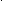 DSA IOL1.00 pm – 3.00 pm31.07.2023DSA IIOL3.30 pm – 5.30 pmAugust 2023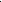 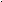 August 2023August 2023August 202304.08.2023PDSM IOS8.00 am – 10.00 am04.08.2023PDSM IIOS10.30 am – 12.30 pmSeptember 2023September 2023September 2023September 202324.09.2023RDSMOS8.00 am – 10.00 amCAT WindowDateTimeCAT window 1 (OS)14.07.20239.00 am – 10.00 amCAT window 2 (OL)26.08.202310.30 am – 11.30 pm